-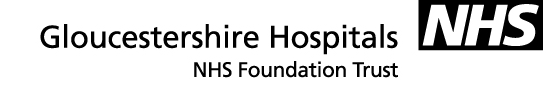 Third Molar Removal Referral Formwww.gloshospitals.nhs.uk/glosmaxfaxPlease advise your patients that they may be seen at Cirencester, Cheltenham General or Gloucestershire Royal HospitalsPatient Details:Treatment Requested:	State tooth / teeth for removal & reasonRadiographs	www.gloshospital.nhs.uk/glosmaxfax/xraysGood quality radiographs MUST accompany this referral in accordance with the specification detailed on our website above. If the radiographs are of insufficient quality, or are not enclosed, we will regretfully return the referral to you until such time as we are in receipt of a suitable radiograph.TO BE FILED IN THE PATIENT’S HEALTH RECORD                                                                                                                            GHNHSFT/Y0776/11_17 Review date 11_20Name:Name:DoB:Male Female Address:Postcode:NHS No (Mandatory):Home Tel:Mobile Tel:Mobile Tel:Mobile Tel:Mobile Tel:All medical conditions, allergies/reactions and medications:All medical conditions, allergies/reactions and medications:All medical conditions, allergies/reactions and medications:All medical conditions, allergies/reactions and medications:All medical conditions, allergies/reactions and medications:Name of referring dentist (please  print):Date:Address of referring dentist:Address of referring dentist: